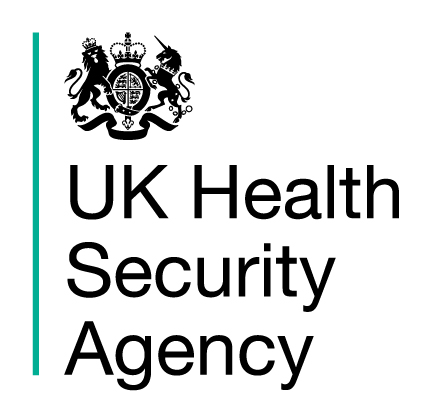                                                                                                                                         Job DescriptionINTRODUCTIONAt the United Kingdom Health Security Agency (UKHSA) our mission is to provide health security for the nation by protecting from infectious disease and external hazards.  We are a trusted source of advice to government and to the public, focusing on reducing inequalities in the way different communities experience and are impacted by infectious disease, environmental hazards, and other threats to health. Our mission is challenging, innovative and in the spotlight. We will work to ensure our people have the diverse skills, experiences and backgrounds we need to thrive, that our employees are representative of the communities we serve and feel valued and enabled to play their part in delivering our work. Creating our working culture is an ongoing process which we are developing by listening and learning together, hearing and acting upon diverse voices and opinions to develop a common sense of identity and effective ways of working.JOB CONTEXTUKHSAs local Health Protection teams provide a central part of how UKHSA works with partners to deliver its first function to protect the public’s health. They deliver this through a range of core functions including surveillance and monitoring, operational support and advice, education, training and research. Will undergo a programme of on-going development and education to build on existing knowledge and develop skills to provide specialist health protection advice and meet competencies required to undertake the role.JOB SUMMARYThe post holder will be part of the multi-disciplinary team providing the day-to-day health protection function, including the management of infectious and environmental hazards and supporting response to major incidents.  The post is an entry level Health Protection development post and as such will develop specialist knowledge and skills to undertake case management, liaise with, and provide health protection advice and response across a range of partner organisations, professionals and the public. The post holder will undergo a programme of on-going development and education to build on existing knowledge and develop skills to provide specialist health protection advice and meet competencies required to undertake the role.MAIN DUTIES AND RESPONSIBILITIESUnder supervision, contribute to the day to day running of the acute response function to ensure high quality, safe and effective delivery of the health protection service.Provide first point of contact for specialist knowledge, support and advice to health professionals on health protection matters.Undertake initial assessment and management of routine acute response work and non-complex incidents.Escalate and refer challenging or complex incidents and outbreaks of infectious diseases and non-infectious environmental hazards to senior manager as appropriate. Manage and carry out continuing responsibility for a caseload ensuring accurate, up to date records of contacts/action by completion of relevant records and compliance with team handover procedures, in line with UKHSA’s standards for record keeping.To utilise an evidence based approach to manage clinical/professional advice and discussions within the team, seeking senior advice as/when appropriate. Support and participate in the team’s formal case review process. Contribute to and where required lead under supervision the ongoing longer term management of issues relevant to a defined geographical area. Contribute to the UKHSA response during incidents in line with UKHSAs Emergency Planning and Resilience Response (EPRR) arrangements as part of the region’s responsibilities under the Civil Contingencies Act.May be required to participate in a local on call rota at regional level as required. SURVEILLANCEContribute to the development and maintenance of effective systems for the surveillance of communicable disease and environmental hazards. Contribute to the use of surveillance outputs to inform and influence local and national Public Health actions, policies and strategies. Support identification and reporting of health needs, health inequalities and health impact assessment. PARTNERSHIP WORKINGThrough activities delegated and supported by line management, contribute to the development of effective relationships with a range of individuals and stakeholders. With support and guidance from line management, may sometimes deal with difficult and/or conflicting subject matter problems in day to day work load.Contribute to and support the development and implementation of initiatives for public health action and improvement. RESEARCH, TEACHING AND TRAINING Contribute to research activity to complement the health protection evidence base.Contribute to the development and delivery of teaching resources and activities across a range of audiences with support from senior manager as appropriate.Support the training programmes for Faculty of Public Health, Foundation Year Doctors and Specialist Trainees in the training scheme as appropriate and to the training of public health and health care professionals and practitioners within the locality as requested by line management.MANAGEMENT AND LEADERSHIPTo act as role model adhering to team professional standards. Contribute to the development of policies and protocols for a wide range of health protection issues. Contribute to and undertake audit as part of a wider programme of quality/service improvement activity.Undertake projects on defined areas of work as agreed with the line manager.Contribute to specified quality improvement and governance initiatives as agreed.Ensure compliance with all confidentiality and governance requirements within the team.Proactively contribute to wider organisational development.Contribute to the strategic work of the locality/patch based health protection team and deputise where appropriate.Contribute pro-actively to the development and testing of the region’s business continuity plan. PERSONAL AND PROFESSIONAL DEVELOPMENTParticipate in organisational and professional appraisal and revalidation as appropriate.Pursue a programme of CPD, including statutory and mandatory training, in accordance with the relevant regulatory body and UKHSA requirements.Agree individual clinical / professional supervision or mentorship arrangements with line manager.Undergo a programme of on-going development and education to build on existing knowledge and develop skills to meet competencies required to undertake the role.OTHER DUTIESThe above is only an outline of the tasks, responsibilities and outcomes required of the role.  You will carry out any other duties as may reasonably be required by your line manager.The job description and person specification may be reviewed on an ongoing basis in accordance with the changing needs of UKHSA Regions.COMMUNICATION AND KEY WORKING RELATIONSHIPSWill develop working relationships and communicate regularly with a wide range of individuals, clinical and non-clinical, internal and external to UKHSA.This will include:InternalUKHSA Regional teamsOther UKHSA divisions/directoratesExternalLocal Authorities					Healthcare ProfessionalsCare Homes						Community and Voluntary SectorLocal Prisons						Other Government AgenciesLocal NHS, including commissioners and providersLocal Resilience Fora and Local Health Resilience PartnershipsPerson specificationCivil Service Success Profiles / Civil Service Competency Framework 2012-2017 As a civil servant your performance and appraisal will be assessed against the civil service core competencies or success profile elements detailed below:If the Civil Service Competency Framework is to be used - The framework outlines ten competencies, which are grouped into three clusters. If the Civil Service Success Profiles are to be used a minimum of 2 elements should be identified for selection. Whilst behaviours may not be chosen for selection, a minimum of three behaviours should be identified as being relevant to the role to support the performance and appraisal process.ADDITIONAL INFORMATION In addition to the job specific requirements above this role will require adherence to the following:Performance Development and AppraisalAll employees are required to partake in a monthly and quarterly review of their work. The process is described here: Personal development - Performance development and appraisals (ukhsa.gov.uk)Code of conduct and revalidation process for professionally qualified employee groupsAll employees are required to work in accordance with their professional group’s code of conduct and revalidation process as appropriate and relevant to their role (e.g. NMC, GMC, Department of Health Code of Conduct for Senior Managers, CIPD, etc). Information governanceUKHSA processes (collects, uses and shares) large volumes of data and information of different types and forms, including personal data about identifiable individuals. Information governance (IG) is about managing the risks to the confidentiality, integrity and availability of all this data and information.   UKHSA data and information must be managed in accordance with the requirements of data protection and related law, and best practice standards and guidance.  As an employee, you are responsible for:   Protecting the confidentiality of UKHSA data and information by:   Complying with the Data Protection Act 2018 (incorporating the General Data Protection Regulation).  Complying with the common law duty of confidentiality, the Caldicott Principles and   the NHS Code of Practice on Confidentiality when processing personal data.  Complying with the policies, procedures and guidance in place to protect the confidentiality of UKHSA data and information, for example by:  only accessing the UKHSA data and information you have approval to use for your role, and not sharing this access to UKHSA data and information with anyone else. not attempting to circumvent the managerial, procedural and technical security controls in place to protect UKHSA data and information.not processing UKHSA personal data outside UKHSA office sites without approval.  Complying with the policies, procedures and guidance in place to protect the integrity (in other words, the accuracy and completeness) of UKHSA data and information, for example by:  only altering UKHSA data and information if you have approval to do so as part of your role.  Complying with the policies, procedures and guidance in place to protect the availability of UKHSA data and information, for example by:  Complying with the policies, procedures and guidance on the secure and acceptable use of UKHSA ICT systems and equipment.  Complying with the law and UKHSA policies, procedures and guidance on the management of records, including the proper use of the Government Security Classifications.Reporting incidents affecting the confidentiality, integrity and availability UKHSA data and information, for example, unauthorised access to UKHSA data and information, or the loss or compromise of UKHSA ICT systems or equipment.Completing the annual information governance training appropriate to your role  UKHSA reserves the right to monitor your access to UKHSA data and information,including your use of UKHSA ICT systems and equipment, in order to assure yourcompliance with data protection and related law, and with the UKHSA policies,procedures and guidance in place to support this.   Failure to comply with these requirements may result in disciplinary action being taken, and sanctions being applied up to and including your dismissal.   You are personally accountable for deliberate or avoidable data protection breaches.  Failure to comply with the Data Protection Act 2018 may result in you being reported by UKHSA to the Information Commissioner’s Office, which may lead to criminal prosecution.Conflict of interestsUKHSA employees must not use their official position, or any information obtained through their role in UKHSA to further their private interests or the interests of others. This means any circumstances where there is, or could be perceived to be, a conflict of interest between the individual’s role in UKHSA and any other business or private capacity interests that they are involved with, where the other interests could influence how an individual carries out their role.In accordance with UKHSA Code of Conduct Policy, and based on the requirements set out in the Civil Service Code, the Civil Service Management Code,, you must declare all Outside Interests, both before commencing in-post and within ten working days of any addition or change. Outside interests, be they business, hobby or trade, must not compromise or conflict with the appointment and role in UKHSA.A key test of whether an Outside Interest could be perceived to be a conflict of interest is where there is a risk that a fair-minded outside observer, acting reasonably, would conclude that there is a real possibility of bias. A Conflict of Interest Declaration Form must be completed when joining the department and If there is the possibility of a conflict of interest whilst in-post. You must also inform your Line Manager whenever you make a declaration/register an interest.In addition, the Policy requires you to declare all situations where you or a close relative or associate has a controlling interest in a business (such as a private company, public or voluntary organisation) or in any activity which may compete for any contract to supply goods or services to UKHSA. You must register such interests with UKHSA, either on appointment or within ten working days of whenever such interests are acquired. You should not engage in these activities or outside employment without the written consent of UKHSA, which will not be withheld unreasonably. It is your responsibility to ensure that you are not placed in a position that may give rise to a conflict between your private interests  and your UKHSA duties and that these do not bring, or potentially bring, UKHSA into disrepute.Diversity An important part of our mission at the UKHSA is to help reduce health inequalities across the UK. The Covid-19 pandemic highlighted how certain groups are impacted negatively by health inequality, and we want to ensure we learn from these challenges. To do that effectively we need to continue building a talented workforce that represents the diversity of our population. Our ethos is to be an inclusive organisation for all our employees and stakeholders, where differences drive innovative solutions to meet the needs of our workforce and wider communities. This in turn produces more accountable and trusted public services and better decisions; better because they are more attuned to the needs and interests of all our communities, helping to address inequality. We are committed to ensuring our culture and ways of working allow all of our people to thrive at work.Emergency Response Given the nature of the work of UKHSA, as a Category 1 responder, you may be required in an emergency, if deemed a necessity, to redeploy to another role at short notice. You may also be required to work at any other location, within reasonable travelling distance of your permanent home address, in line with the provisions set out in your contract of employment.Health and safetyYou must co-operate with management in discharging its responsibilities under the Health and Safety at Work Act 1974 and take reasonable health and safety of yourself and others and ensure the agreed safety procedures are carried out to maintain a safe environment for service users, employees and visitors.Centre / divisional directors - are responsible for coordinating health and safety activities in their centres / divisions and will determine the necessary management structure and arrangements. Directors will ensure that their actions and decisions at work reinforce the requirements of UKHSA’s health and safety policy and arrangements.Managers - are responsible for implementing the organisation’s health and safety policies and arrangements and for ensuring that risk assessments, safe systems of work, control measures and employee training are up to date and effective. Managers will inspect premises, ensure accidents and incidents are reported/investigated and assist in auditing health and safety management arrangements.All employees must comply with any health and safety training: report all accidents, incidents, illnesses and untoward occurrences to line management without undue delay and must not interfere with or misuse anything provided in the interest of the health, safety and welfare of other employees.Risk management All employees have a responsibility to report all clinical and non-clinical accidents or incidents promptly and, when requested, to co-operate with any investigation undertaken.Safeguarding Children and Vulnerable Adults and Disclosure and Barring Service (DBS) (If applicable)If the post holder is required to have contact with vulnerable adults or persons under the age of 18 then the post holder will be subject to a criminal record check from the Disclosure and Barring Service prior to the appointment being confirmed. The disclosure will include details of cautions, reprimands, and final warnings, as well as convictions if applicable. All employees must be familiar with and adhere to the UKHSA child protection and safeguarding adult and children policies and procedures. Employees must comply with all statutory legislation and guidance relating to safeguarding children and vulnerable adults.  All employees are required to attend child protection and safeguarding adult’s awareness training, additional training and supervision regarding child protection relevant to their position and role.  Job titleHealth Protection Practitioner (Level 1) GroupHealth Protection Operations  Accountable toSenior Health Protection Practitioner  Division/DirectoratePlaces and Regions, Southwest RegionPay bandAFC6Base/locationTotnes TQ9 5NE or Bristol BS1 6EHWith regular travel within the geographical area of responsibility and travel elsewhere as maybe required by the post. Hours per week37.5Job typePermanent / Fixed Term On call requiredDependent on roleDescriptionEssentialDesirableAssessmentQualificationQualificationQualificationQualificationRegistered General Nurse or Allied Health Professional in relevant clinical discipline with current professional registration e.g. NMC√A/IWorking towards registration with an appropriate health or science related professional body√A/I/CProfessional Public Health qualification and registration e.g. Specialist Community Public Health (SCPHN) part of the NMC Register or UK PH Register for practitioners√A/IRecognised teaching qualification, e.g.  ENB 998/PGCE or NVQ Level 4 Certificate in education or equivalent experience√A/IRecognised qualification in Infection Prevention and Control or demonstrable equivalent experience√CKnowledge and experience Knowledge and experience Knowledge and experience Knowledge and experience Post registration experience as a practitioner in a related field √A/IAn understanding of and ability to work under the current Health and Social Care Act (e.g. safe guarding vulnerable adults; data protection, information governance)√A/IProven experience in the establishment and maintenance of good relationships with managers, staff and external contracts√A/IExperience of building and developing effective stakeholder relationships√A/IExperience of working in community settings and with health care providers √A/IExperience of risk management and associated reporting √A/IKnowledge of the principles of  health protection √A/IExperience of supporting/assisting the development and delivery of presentations, training and/or education√A/IUnderstanding of public health law√A/ISkills and capabilitiesSkills and capabilitiesSkills and capabilitiesSkills and capabilitiesEffective verbal and written communication skills including report writing and presentations√A/IAbility to work independently, manage and prioritise own workload and cope with competing demands        √A/IAbility to problem solve whilst working in an unpredictable environment, often under pressure and to tight timescales√A/IAbility to analyse, interpret and relay information accurately√A/IAbility to analyse and interpret information in an effective manner to  recommend  an appropriate course of action to address the issue(s)√A/IAn awareness of Quality and Governance frameworks√A/IProficient in the use of Microsoft Office including Word, and Excel       √A/IEvidence of ongoing CPD and committed to self-development √A/IEquality and diversityEquality and diversityEquality and diversityEquality and diversityAn understanding of and commitment to equality of opportunity and good working relationships, both in terms of day-to-day working practices, and in relation to management systems√I*Assessment will take place with reference to the following informationA = Application form	I = Interview	C = Certificate	T = Test*Assessment will take place with reference to the following informationA = Application form	I = Interview	C = Certificate	T = Test*Assessment will take place with reference to the following informationA = Application form	I = Interview	C = Certificate	T = Test*Assessment will take place with reference to the following informationA = Application form	I = Interview	C = Certificate	T = TestStrategic cluster – setting direction:People cluster – engaging people:Performance cluster – delivering results:Seeing the big pictureChanging and improving
Making effective decisionsLeading and communicatingCollaborating and partneringBuilding capability for allAchieving commercial outcomesDelivering value for moneyManaging a quality serviceDelivering at pace